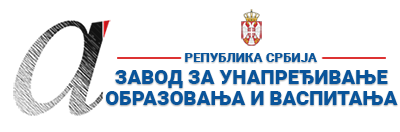 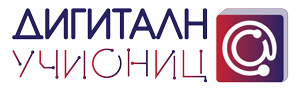 ПРИПРЕМА ЗА ЧАС*Уз припрему за час пожељно је приложити и презентацију коришћену за реализацију часа (уколико је презентација коришћена). Презентација се може урадити у било ком софтверу за израду презентација (PowerPoint, Google Slide, Prezi, Zoho Show, Sway, Canva или било који други). Уколико је презентација урађена у онлајн апликацији, доставља се тако што се линк ка презентацији наводи у обрасцу у реду „13. Линкови“.**Ред „14. Начини провере остварености исхода“ и „15. Оквир за преиспитивање оствареног часа“ се попуњава ако је час реализован.***Уколико наставник жели у припрему за час може уврстити и додатне описе (нпр. стандарди, кључни појмови, корелација, међупредметне компетенције и сл.). Ове описе навести на крају припреме (после реда 15.) додавањем нових редова у табелу.****НАЈКВАЛИТЕТНИЈЕ ПРИПРЕМЕ ЗА ЧАС БИЋЕ ПОСТАВЉЕНЕ У БАЗУ РАДОВА НА САЈТУ ПРОЈЕКТА https://digitalnaucionica.edu.rs/1. ШколаОШ„Радоје Домановић“МестоПараћинПараћинПараћин2. Наставник (име и презиме)Елизабета Брзић ДимитријевићЕлизабета Брзић ДимитријевићЕлизабета Брзић ДимитријевићЕлизабета Брзић ДимитријевићЕлизабета Брзић Димитријевић3. Предмет:Енглески језикЕнглески језикЕнглески језикРазред пети4. Наставна тема - модул:Module 2 Home & PlacesModule 2 Home & PlacesModule 2 Home & PlacesModule 2 Home & PlacesModule 2 Home & Places5. Наставна јединица:Unit 2b, Grammar – Plurals, demonstrative pronouns, there is/there areUnit 2b, Grammar – Plurals, demonstrative pronouns, there is/there areUnit 2b, Grammar – Plurals, demonstrative pronouns, there is/there areUnit 2b, Grammar – Plurals, demonstrative pronouns, there is/there areUnit 2b, Grammar – Plurals, demonstrative pronouns, there is/there are6. Циљ наставне јединице:Усвајање језичких садржаја који се односе на множину именица и просторне односе.Усвајање језичких садржаја који се односе на множину именица и просторне односе.Усвајање језичких садржаја који се односе на множину именица и просторне односе.Усвајање језичких садржаја који се односе на множину именица и просторне односе.Усвајање језичких садржаја који се односе на множину именица и просторне односе.7. Очекивани исходи:По завршетку часа ученици ће бити у стању да у усменој и писменој комуникацији:- разумеју изразе и конструкције који се односе на кућу и намештај - користе једину и множину именица- разумеју једноставна питања која се односе на просторне односе и одговоре на њих- опишу места користећи једноставна језичка средства.По завршетку часа ученици ће бити у стању да у усменој и писменој комуникацији:- разумеју изразе и конструкције који се односе на кућу и намештај - користе једину и множину именица- разумеју једноставна питања која се односе на просторне односе и одговоре на њих- опишу места користећи једноставна језичка средства.По завршетку часа ученици ће бити у стању да у усменој и писменој комуникацији:- разумеју изразе и конструкције који се односе на кућу и намештај - користе једину и множину именица- разумеју једноставна питања која се односе на просторне односе и одговоре на њих- опишу места користећи једноставна језичка средства.По завршетку часа ученици ће бити у стању да у усменој и писменој комуникацији:- разумеју изразе и конструкције који се односе на кућу и намештај - користе једину и множину именица- разумеју једноставна питања која се односе на просторне односе и одговоре на њих- опишу места користећи једноставна језичка средства.По завршетку часа ученици ће бити у стању да у усменој и писменој комуникацији:- разумеју изразе и конструкције који се односе на кућу и намештај - користе једину и множину именица- разумеју једноставна питања која се односе на просторне односе и одговоре на њих- опишу места користећи једноставна језичка средства.8. Методе рада:игровне активности, демонстративна, дијалошка, рад на тексту, метода писањаигровне активности, демонстративна, дијалошка, рад на тексту, метода писањаигровне активности, демонстративна, дијалошка, рад на тексту, метода писањаигровне активности, демонстративна, дијалошка, рад на тексту, метода писањаигровне активности, демонстративна, дијалошка, рад на тексту, метода писања9. Облици рада:фронтални, индивидуални, рад у пару и у групифронтални, индивидуални, рад у пару и у групифронтални, индивидуални, рад у пару и у групифронтални, индивидуални, рад у пару и у групифронтални, индивидуални, рад у пару и у групи10. Потребна опрема / услови / наставна средства за реализацију часаRight on 1, уџбеник + CD 5. разред,  Right on 1,  радна свеска 5. разред, табла, рачунарRight on 1, уџбеник + CD 5. разред,  Right on 1,  радна свеска 5. разред, табла, рачунарRight on 1, уџбеник + CD 5. разред,  Right on 1,  радна свеска 5. разред, табла, рачунарRight on 1, уџбеник + CD 5. разред,  Right on 1,  радна свеска 5. разред, табла, рачунарRight on 1, уџбеник + CD 5. разред,  Right on 1,  радна свеска 5. разред, табла, рачунар11. Дигитални образовни материјали / дигитални уџбеници коришћени за реализацију часае-уџбенике-уџбенике-уџбенике-уџбенике-уџбеникПланиране активности наставникаПланиране активности ученикаПланиране активности ученикаПланиране активности ученикаПланиране активности ученика12.1. Уводни део часа(7 минута) GameTeam AS1: 12Team BS1: 12th twelfthУченици су подељени у два тима. По један представник сваког тима стоји испред табле, а представник првог тима именује неки основни број до 100. Представник другог тима има задатак да каже како гласи одговарајући редни број датог броја и запише га на табли, а затим следећи представници тимова мењају улоге. За сваки тачан одговор тим добија поен, а победник је тим који на крају игре има висе поена.Ученици су подељени у два тима. По један представник сваког тима стоји испред табле, а представник првог тима именује неки основни број до 100. Представник другог тима има задатак да каже како гласи одговарајући редни број датог броја и запише га на табли, а затим следећи представници тимова мењају улоге. За сваки тачан одговор тим добија поен, а победник је тим који на крају игре има висе поена.Ученици су подељени у два тима. По један представник сваког тима стоји испред табле, а представник првог тима именује неки основни број до 100. Представник другог тима има задатак да каже како гласи одговарајући редни број датог броја и запише га на табли, а затим следећи представници тимова мењају улоге. За сваки тачан одговор тим добија поен, а победник је тим који на крају игре има висе поена.Ученици су подељени у два тима. По један представник сваког тима стоји испред табле, а представник првог тима именује неки основни број до 100. Представник другог тима има задатак да каже како гласи одговарајући редни број датог броја и запише га на табли, а затим следећи представници тимова мењају улоге. За сваки тачан одговор тим добија поен, а победник је тим који на крају игре има висе поена.12.2. Средишњи део часа               (28 минута)Уџбеник 2б, 30. и 31. страна1 Read the rules. Write the plurals.Наставник упућује ученике на табелу са примерима у е-уџбенику и подсећа ученике на правила формирања множине именица.2 Look at the picture. Write what Mary says.Одговори:2 These are my keys.3 This is my watch.4 Those are my posters.5 Those are my boxes.6 That is my guitar.7 That is my dress.3 Read the table. Complete the gaps with is, isn’t, are or aren’t.Наставник даје додатна објашњења уколико је потребно.4 Complete the sentences (1-4) with the correct form of there is – there are.Наставник прати рад ученика и помаже када је потребно.5 Look at Paul’s living room. Ask and answer questions as in the example.Наставник прати рад ученика, а затим позива неколико парова ученика да демонстрирају дијалог пред разредом.A: Is there a cooker?B: No, there isn’t.A: Are there curtains?B: No, there aren’t.Ученици затим на основу примера пишу множину именица приказаних сликама, а затим усмено извештавају.Ученици читају одељак Note! и са наставником укратко диксутују о употреби датих показних заменица. Затим посматрају слике предмета и пишу реченице које би девојчица Марy употребила да опише своје предмете. Провера се ради усмено.Ученици читају примере у табели, а затим на основу знака допуњују реченице одговарајућим облицима.  Ученици допуњују реченице одговорајућим облицима there is или there are. Ученици на крају активности бележе одговоре на табли.Ученици раде у пару и наизменично поставјају и одговарају на питања у вези са сликом собе у вежбању, користећи примере конструкција.Ученици затим на основу примера пишу множину именица приказаних сликама, а затим усмено извештавају.Ученици читају одељак Note! и са наставником укратко диксутују о употреби датих показних заменица. Затим посматрају слике предмета и пишу реченице које би девојчица Марy употребила да опише своје предмете. Провера се ради усмено.Ученици читају примере у табели, а затим на основу знака допуњују реченице одговарајућим облицима.  Ученици допуњују реченице одговорајућим облицима there is или there are. Ученици на крају активности бележе одговоре на табли.Ученици раде у пару и наизменично поставјају и одговарају на питања у вези са сликом собе у вежбању, користећи примере конструкција.Ученици затим на основу примера пишу множину именица приказаних сликама, а затим усмено извештавају.Ученици читају одељак Note! и са наставником укратко диксутују о употреби датих показних заменица. Затим посматрају слике предмета и пишу реченице које би девојчица Марy употребила да опише своје предмете. Провера се ради усмено.Ученици читају примере у табели, а затим на основу знака допуњују реченице одговарајућим облицима.  Ученици допуњују реченице одговорајућим облицима there is или there are. Ученици на крају активности бележе одговоре на табли.Ученици раде у пару и наизменично поставјају и одговарају на питања у вези са сликом собе у вежбању, користећи примере конструкција.Ученици затим на основу примера пишу множину именица приказаних сликама, а затим усмено извештавају.Ученици читају одељак Note! и са наставником укратко диксутују о употреби датих показних заменица. Затим посматрају слике предмета и пишу реченице које би девојчица Марy употребила да опише своје предмете. Провера се ради усмено.Ученици читају примере у табели, а затим на основу знака допуњују реченице одговарајућим облицима.  Ученици допуњују реченице одговорајућим облицима there is или there are. Ученици на крају активности бележе одговоре на табли.Ученици раде у пару и наизменично поставјају и одговарају на питања у вези са сликом собе у вежбању, користећи примере конструкција.12.3. Завршни део часа               (10 минута)6 Compare your living room to Paul’s.Пример могућег описа:In my living room, there is a sofa. In Paul’s living room, there is a sofa, too. In my living room, there is a desk. In Paul’s living room, there isn’t a desk. In my living room, there is a coffee table. In Paul’s living room, there is a coffee table, too.Ученици примењују научено тако што писмено пореде своју собу са собом дечака из претходног вежбања, а затим читају своје описе пред разредом.Ученици примењују научено тако што писмено пореде своју собу са собом дечака из претходног вежбања, а затим читају своје описе пред разредом.Ученици примењују научено тако што писмено пореде своју собу са собом дечака из претходног вежбања, а затим читају своје описе пред разредом.Ученици примењују научено тако што писмено пореде своју собу са собом дечака из претходног вежбања, а затим читају своје описе пред разредом.13. Линкови ка презентацији уколико је она урађена у онлајн алату ка дигиталном образовном садржају уколико је доступан на интернету ка свим осталим онлајн садржајима који дају увид у припрему за час и његову реализацију https://www.eucionica.rs/ https://www.eucionica.rs/ https://www.eucionica.rs/ https://www.eucionica.rs/ https://www.eucionica.rs/ 14. Начини провере остварености исхода15. Оквир за преиспитивање оствареног часа: планирани начини провере остварености исхода;избор активности;одступања/потешкоће приликом остваривања планираног. Шта бих  променио/ла, другачије урадио/ла?